На основу члана 116. став 1.  Закона о јавним набавкама („Сл.гласник РС“ бр.124/2012, 14/2015 и 68/2015), Градска управа за инфраструктуру и развој  Града Ужица објављујеОБАВЕШТЕЊЕ О ЗАКЉУЧЕНОМ УГОВОРУ
Врста поступка: јавна набавка мале вредности  Врста предмета набавке: радовиОпис предмета набавке: Путна инфраструктура у МЗ КаранВрста наручиоца: градска и општинска управаИнтернет страница наручиоца: www.uzice.rs Редни број јавне набавке у плану набавки: 1.3.24Природа, обим, основна обележја, место извођења радова: радови на путној инфраструктури у МЗ Каран и то: А. Пут кућа Љуба Савића-кућа Владете Јовановића; Б. Пут Мала Метаљка-Доњи Гускићи; В.Пут самопослуга – Цер; Г. Пут Лучића стране-засеок Шумице; Д. Пут Костића поток-Граница; обим радова дефинисан предмером радова; место извођења радова: МЗ Каран.Назив и ознака из општег речника набавке: радови на путевима – 45233140-2.Процењена вредност јавне набавке: 1.500.000 динара без ПДВ-аУговорена вредност јавне набавке: 1.477.950 динара без ПДВ-а                                                             1.773.540 динара са ПДВ-ом(Начин финансирања:Наручилац 67% од уговорене вредности, односно 990.226,50 динара без пдв-а, 1.188.271,8 динара са пдв-ом и МЗ Каран 33% од уговорене вредности односно 487.723,5 динара без пдв-а, односно 585.268,2 динара са пдв-ом)Критеријум за доделу уговора: најнижа понуђена ценаБрој примљених понуда: 1 (једна ) понудаНајвиша понуђена цена: 1.477.950 динара без ПДВ-аНајнижа понуђена цена: 1.477.950 динара без ПДВ-аНајвиша понуђена цена код прихватљивих понуда: 1.477.950 динара без ПДВ-аНајнижа понуђена цена код прихватљивих понуда: 1.477.950 динара без ПДВ-аДео или вредност уговора који ће се извршити преко подизвођача: не наступа са подизвођачемДатум доношења одлуке о додели уговора:  31.07.2019. годинеДатум закључења уговора:  05.08.2019. годинеОсновни подаци о добављачу:  ЈКП „Нискоградња“, Међај бр.19, Ужице, ПИБ:100597962; МБ:07221436Период важења уговора: до испуњења уговорних обавезаОколности које представљају основ за измену уговора: околности су дефинисане чланом 21. и чланом 22. предметног уговораЛице за контакт: Славиша Пројевић, slavisa.projevic@uzice.rs.  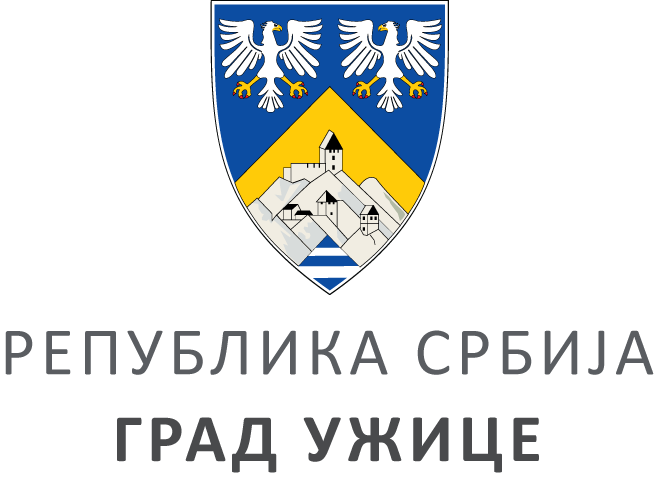 ГРАДСКА УПРАВА ЗА ИНФРАСТРУКТУРУ И РАЗВОЈГРАДСКА УПРАВА ЗА ИНФРАСТРУКТУРУ И РАЗВОЈГРАДСКА УПРАВА ЗА ИНФРАСТРУКТУРУ И РАЗВОЈГРАДСКА УПРАВА ЗА ИНФРАСТРУКТУРУ И РАЗВОЈVIII ББрој: 404-207/19ББрој: 404-207/19Датум:Датум:05.08.2019